Declaratieformulier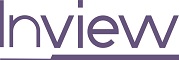 Dit declaratieformulier is bedoeld voor het indienen van je gewerkte uren en gemaakte onkosten bij Inview Veldwerk. Per project dien je een aparte declaratie in, volgens de bevestigingsmail die je hiervoor ontvangen hebt. Zorg ervoor dat je vóór de eerste dag van de nieuwe maand je declaratie(s) hebt gestuurd naar projecten@inviewveldwerk.nl Let op: Als jouw declaratie niet voor de 1ste van de maand binnen is, wordt deze niet verwerkt voor  uitbetaling rond de 10de van de maand. De declaratie wordt alleen verwerkt tot 90 dagen na veldwerk!PersoonsgegevensHonorariumDetails werkuren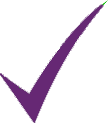 Hierbij verklaar ik alle gesprekken/activiteiten conform de instructies te hebben verricht en naar waarheid te hebben afgenomen. Indien niet nagekomen zal er geen uitbetaling plaatsvinden.* Overige kosten worden enkel uitbetaald als deze in overleg met Inview zijn gemaakt en de declaratie voorzien    is van een duidelijke scan/foto van de kassabon. Een duidelijke scan/foto bevat de hele bon.  Zonder (juiste scan/foto van de) bon worden deze kosten niet vergoed. Naam:Straat + huisnummer:Postcode + woonplaats:Projectnaam:Gewerkte periode:Gewerkte uren x uurloon =x€=€Reiskostenvergoeding  (conform bevestiging)Reiskostenvergoeding  (conform bevestiging)Reiskostenvergoeding  (conform bevestiging)Reiskostenvergoeding  (conform bevestiging)Reiskostenvergoeding  (conform bevestiging)€Overige kosten* (na goedkeuring – altijd bon bijvoegen)Overige kosten* (na goedkeuring – altijd bon bijvoegen)Overige kosten* (na goedkeuring – altijd bon bijvoegen)Overige kosten* (na goedkeuring – altijd bon bijvoegen)Overige kosten* (na goedkeuring – altijd bon bijvoegen)€+Totaal declaratieTotaal declaratieTotaal declaratieTotaal declaratieTotaal declaratie€Datum onderzoekBegintijdEindtijdPauzeUrenTotaal aantal uren gewerkt=Totaal aantal uren gewerkt=Totaal aantal uren gewerkt=Totaal aantal uren gewerkt=  Naam:Datum indienen: